UPAYA MENINGKATKAN HASIL BELAJAR SISWA DENGAN METODE INKUIRI DALAM PEMBELAJARAN IPA MATERI ALAT PERNAPASAN MANUSIA DI KELAS V SD NEGERI PATROL 3         KEC. PATROL KAB. INDRAMAYU TAHUN AJARAN 2012/2013SKRIPSIDiajukan Untuk Memperoleh Salah Satu Syarat Untuk Memperoleh Gelar Sarjana Pendidikan Program Studi PGSD FKIP UnpasOlehJUITA NINGSIH085060176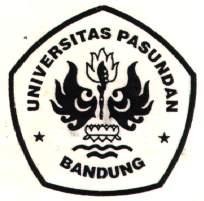 PROGRAM STUDI PENDIDIKAN GURU SEKOLAH DASARFAKULTAS KEGURUAN DAN ILMU PENDIDIKAN UNIVERSITAS PASUNDANBANDUNG2012